Comité Intergubernamental sobre Propiedad Intelectual y Recursos Genéticos, Conocimientos Tradicionales y FolcloreTrigésima sexta sesiónGinebra, 25 a 29 de junio de 2018FONDO DE CONTRIBUCIONES VOLUNTARIAS PARA LAS COMUNIDADES INDÍGENAS Y LOCALES ACREDITADAS: DECISIONES ADOPTADAS POR EL DIRECTOR GENERAL DE CONFORMIDAD CON LA RECOMENDACIÓN DE LA JUNTA ASESORANota informativa preparada por el Director GeneralLas disposiciones aprobadas por la Asamblea General para crear el Fondo de la OMPI de Contribuciones Voluntarias (“el Fondo”) figuran en el Anexo del documento WO/GA/39/11. En el artículo 6.i) de la decisión se dispone lo siguiente:“La Junta Asesora deberá formular las debidas recomendaciones antes de que finalice la sesión del Comité celebrada paralelamente a su reunión. En dichas recomendaciones deberá especificarse:la futura sesión del Comité y, en su caso, la o las reuniones de los grupos de trabajo entre sesiones para las que está destinada la ayuda financiera (es decir, la siguiente sesión del Comité);los solicitantes a quienes la Junta Asesora acuerde financiar para esa sesión del Comité o reuniones de los grupos de trabajos entre sesiones y para quienes se disponga de fondos;el solicitante o solicitantes a quienes la Junta Asesora acuerde financiar en principio, pero para quienes no se disponga de fondos suficientes;el solicitante o solicitantes cuya solicitud haya sido rechazada hasta la siguiente sesión del Comité de conformidad con el procedimiento previsto en el artículo 10;el solicitante o solicitantes sobre cuya solicitud no se tomará una decisión hasta la siguiente sesión del Comité, de conformidad con el procedimiento previsto en el artículo 10.La Junta Asesora transmitirá inmediatamente dichas recomendaciones al director general, quien tomará una decisión conforme a las mismas. Este último deberá poner inmediatamente esa decisión en conocimiento del Comité y, en cualquier caso, antes de que finalice la sesión en curso, por medio de una nota informativa en la que se especifique la decisión adoptada con respecto a cada solicitante”.Por consiguiente, la Secretaría remite al Comité el informe y las recomendaciones adoptadas por la Junta Asesora al término de su reunión, celebrada en paralelo con la trigésima sexta sesión del Comité. Dicho informe figura en el Anexo del presente documento.Se notifica al Comité que, de conformidad con lo dispuesto en el artículo 6.d) del Anexo del documento WO/GA/39/11, aprobado por la Asamblea General (39º período de sesiones), el director general ha tomado nota del contenido del informe de la Junta Asesora y ha aprobado las decisiones recomendadas por la Junta Asesora en el párrafo 4 de dicho informe.[Sigue el Anexo]FONDO DE CONTRIBUCIONES VOLUNTARIASJUNTA ASESORAINFORMELa Junta Asesora del Fondo de la OMPI de Contribuciones Voluntarias para Comunidades Indígenas y Locales (“el Fondo”), cuyos miembros fueron nombrados por decisión del Comité Intergubernamental sobre Propiedad Intelectual y Recursos Genéticos, Conocimientos Tradicionales y Folclore (“el Comité”) durante su trigésima sexta sesión y cuyos nombres figuran al final del presente informe, celebró su vigesimoctava reunión el 27 de junio de 2018 bajo la presidencia del Sr. Faizal Chery SIDHARTA, miembro ex officio, paralelamente a la trigésima sexta sesión del Comité.Los miembros de la Junta Asesora se reunieron de conformidad con lo dispuesto en los artículos 7 y 9 del Anexo del documento WO/GA/39/11. La Sra. Lucia Fernanda INÁCIO BELFORT SALES, nombrada miembro de la Junta Asesora, no participó en las deliberaciones y se abstuvo de votar con respecto a su solicitud de apoyo al Fondo, conforme a lo dispuesto en el artículo 11 de dicho Anexo.Teniendo presente el artículo 5.a) del Anexo del documento WO/GA/39/11, la Junta Asesora tomó nota de la situación financiera del Fondo, según consta en la nota informativa WIPO/GRTKF/IC/36/INF/4, de fecha 4 de mayo de 2018, que se distribuyó antes de la apertura de la trigésima sexta sesión del Comité y en la que se explica que el importe disponible en el Fondo, una vez restadas las cantidades ya comprometidas, ascendía a 795,15 francos suizos al 27 de abril de 2018. La Junta Asesora recordó y agradeció la contribución más reciente al Fondo, realizada por el Gobierno de Australia el 28 de febrero de 2017. Al indicar que, de cara a las próximas sesiones del CIG, el Fondo no estará en condiciones de dar respaldo financiero a ninguno de los candidatos recomendados si no recibe nuevas contribuciones de donantes, la Junta Asesora alentó encarecidamente a los Estados miembros de la OMPI y a otros donantes potenciales a que efectúen contribuciones al Fondo.La Junta Asesora formuló las recomendaciones siguientes tras examinar la lista de solicitantes que aparece en la nota informativa WIPO/GRTKF/IC/36/INF/4, así como el contenido de sus solicitudes, y de conformidad con lo dispuesto en el artículo 6.i) del Anexo del documento WO/GA/39/11:futura sesión para la que se pide ayuda financiera de conformidad con el artículo 5.e): 37ª sesión del Comité;solicitantes a quienes la Junta Asesora acuerda financiar, en principio, para la sesión del Comité mencionada en el párrafo 4.i), siempre y cuando los fondos disponibles sean suficientes (por orden de prioridad):Sra. Lucia Fernanda INÁCIO BELFORT SALESSr. Hamadi AG MOHAMED ABBASr. Siddhartha Priya ASHOKiii)	solicitantes cuyas solicitudes serán examinadas por la Junta Asesora en la próxima sesión del Comité: (por orden alfabético)Sr. Babagana ABUBAKARSr. Agoussou Marcellin AIGBESra. Edna Maria DA COSTA E SILVASr. Nelson DE LEÓN KANTULESr. John Kolol OLE TINGOIiv)	solicitantes cuyas solicitudes deben ser rechazadas (por orden alfabético):Sr. Mohammed Ali AZIZ AL NAEBSr. Ali Naji SHAMS ADDINSr. Kamal Kumar RAIEl presente informe y las recomendaciones que contiene serán sometidos a examen del director general de la OMPI tras su aprobación por parte de los miembros de la Junta Asesora, de conformidad con lo establecido en el último párrafo del artículo 6.i) del Anexo del documento WIPO/GA/39/11.Ginebra, 27 de junio de 2018Miembros de la Junta Asesora:Presidente: Sr. Faizal Chery SIDHARTA, consejero, Misión Permanente de Indonesia en Ginebra, vicepresidente del Comité Intergubernamental, miembro ex officio [firmado]y, por orden alfabético:Sra. Mouna BENDAOUD, ingeniera examinadora, Oficina Marroquí de la Propiedad Industrial y Comercial (Marruecos) [firmado]Sr. Tomás CONDORI, representante, Consejo Indio de Sudamérica (CISA), Ginebra [firmado]Sra. María del Pilar ESCOBAR BAUTISTA, consejera, Misión Permanente de México en Ginebra [firmado]Sr. Preston HARDISON, representante, Tebtebba Foundation - Indigenous Peoples’ International Centre for Policy Research and Education (Filipinas) [firmado]Sra. Lucia Fernanda INÁCIO BELFORT SALES, representante, Instituto Indígena Brasileiro para Propriedade Intelectual (INBRAPI) (Brasil) [firmado]Sr. Carlo Maria MARENGHI, agregado de propiedad intelectual y comercio, Misión Permanente de la Santa Sede en Ginebra [firmado]Sra. Avanti Olenka PERERA, fiscal superior del Estado, Fiscalía General (Sri Lanka), Colombo [firmado]Sr. Gaziz SEITZHANOV, tercer secretario, Misión Permanente de Kazajstán, Ginebra [firmado][Fin del Anexo y del documento]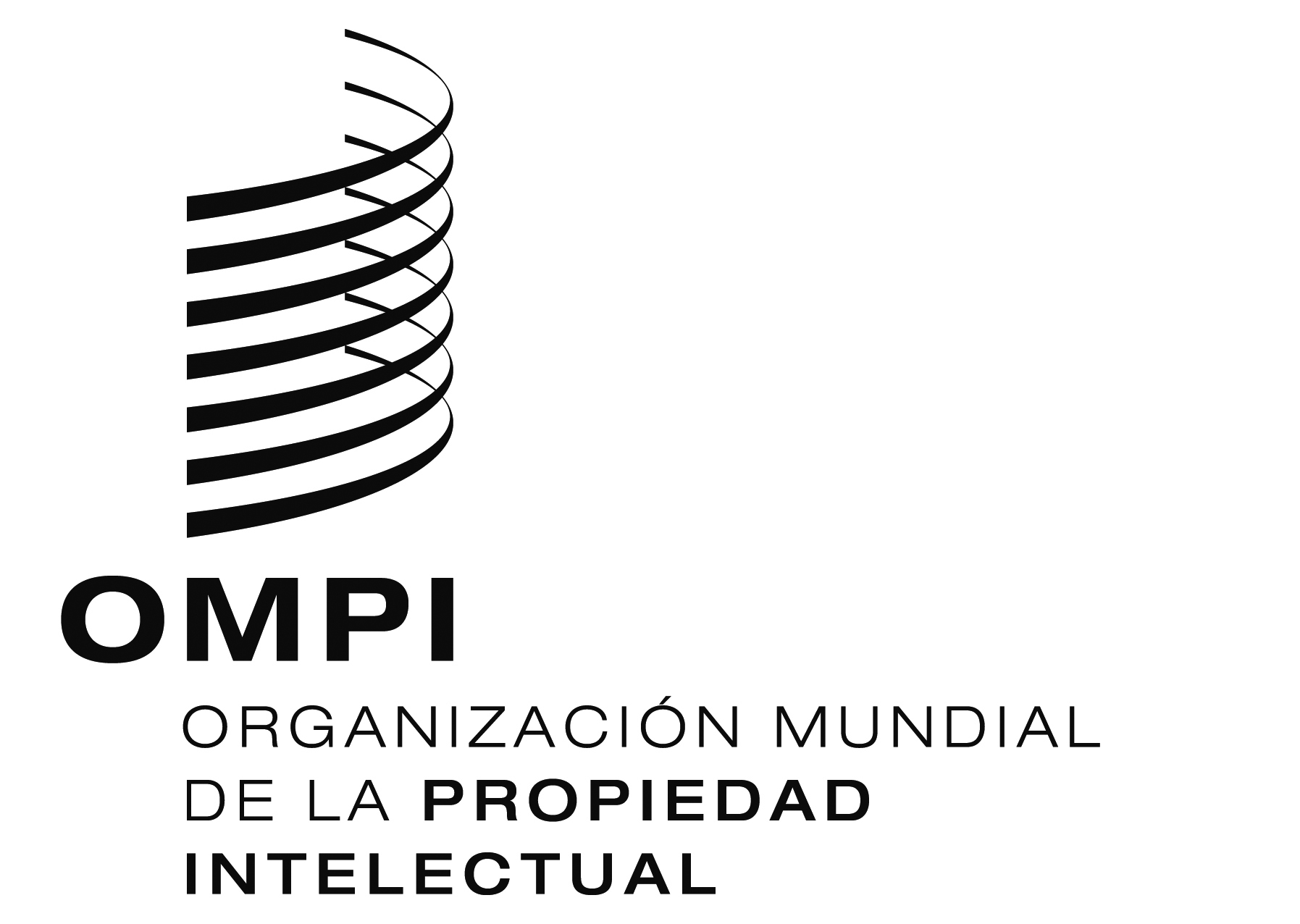 SWIPO/GRTKF/IC/36/INF/6WIPO/GRTKF/IC/36/INF/6WIPO/GRTKF/IC/36/INF/6ORIGINAL: INGLÉS ORIGINAL: INGLÉS ORIGINAL: INGLÉS FECHA: 28 DE JUNIO DE 2018 FECHA: 28 DE JUNIO DE 2018 FECHA: 28 DE JUNIO DE 2018 